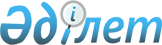 Мұғалжар ауданы әкімдігінің 2019 жылғы 27 наурыздағы № 110 "Мұғалжар ауданы Қандыағаш қаласында барлық маршруттар үшін жолаушылар мен багажды автомобильмен тұрақты тасымалдауға бірыңғай тарифін белгілеу туралы" қаулысына өзгеріс енгізу туралыАқтөбе облысы Мұғалжар ауданы әкімдігінің 2023 жылғы 17 сәуірдегі № 122 қаулысы. Ақтөбе облысының Әділет департаментінде 2023 жылғы 21 сәуірде № 8329 болып тіркелді
      Мұғалжар ауданының әкімдігі ҚАУЛЫ ЕТЕДІ:
      1. Мұғалжар ауданы әкімдігінің 2019 жылғы 27 наурыздағы № 110 "Мұғалжар ауданы Қандыағаш қаласында барлық маршруттар үшін жолаушылар мен багажды автомобильмен тұрақты тасымалдауға бірыңғай тарифін белгілеу туралы" (Нормативтік құқықтық актілерді мемлекеттік тіркеу тізілімінде № 6026 болып тіркелген) қаулысына мынадай өзгеріс енгізілсін:
      1 тармақ мынадай жаңа редакцияда жазылсын:
      "1. Мұғалжар ауданы Қандыағаш қаласында барлық маршруттар үшін жолаушылар мен багажды автомобильмен тұрақты тасымалдауға бір рет жол жүруге, 100 (жүз) теңге мөлшерде бірыңғай тариф белгіленсін.".
      2. "Мұғалжар аудандық тұрғын - үй коммуналдық шаруашылығы, жолаушылар көлігі және автомобиль жолдары бөлімі" мемлекеттік мекемесі заңнамада белгіленген тәртіппен:
      1) осы қаулыны Ақтөбе облысы Әділет департаментінде мемлекеттік тіркеуді;
      2) осы қаулыны оны ресми жариялағаннан кейін Мұғалжар ауданы әкімдігінің интернет – ресурсында орналастыруды қамтамасыз етсін.
      3. Осы қаулы алғашқы ресми жарияланған күнінен кейін күнтізбелік он күн өткен соң қолданысқа енгізіледі.
					© 2012. Қазақстан Республикасы Әділет министрлігінің «Қазақстан Республикасының Заңнама және құқықтық ақпарат институты» ШЖҚ РМК
				
      Мұғалжар ауданы әкімінің м.а 

Б. Кулмагамбетов

      "КЕЛІСІЛДІ" 

      Мұғалжар аудандық мәслихаты
